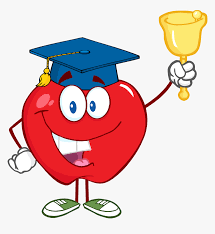        Commonwealth Elementary School2020-2021 in-person Bell Schedule TeacherGradeBegin TimeAM RecessLunchPM RecessDismissalWednesdayDismissalPendletonSDC Preschool8:30 AM10:20-10:4511:45 - 12:1512:15-12:351:30 PM1:14 PMStanleySDC Preschool8:30 AM9:45-10:1512:00 – 12:2511:25-11:551:30 PM1:14 PMReedSDC Kinder8:30 AM10:20-10:4011:45 – 12:1512:15-12:351:30 PM1:14 PMNaslundKinder8:30 AM10:00-10:1411:44 11:45 AM11:45 AMZoellner1st Grade8:30 AM10:00-10:1411:15 – 11:451:04 - 1:14 2:14 PM1:14 PMDellalonga1st & 2nd Grade8:30 AM10:00-10:1411:15 – 11:451:04 - 1:14  2:14 PM1:14 PMKhan2nd & 3rd Grade8:30 AM10:20-10:3411:50 – 12:201:17-1:27 2:14 PM1:14 PMKitley3rd Grade8:30 AM10:20-10:3411:50 – 12:201:17-1:272:14 PM1:14 PMBeharSDC 1st–3rd Grade8:30 AM10:20-10:3411:50 – 12:201:17-1:272:14 PM1:14 PMKean4th Grade8:30 AM10:20-10:3411:50 – 12:201:17-1:272:14 PM1:14 PMWatkins4th & 5th8:30 AM10:40-10:5412:25 – 12:551:30 - 1:402:14 PM1:14 PMKnowles5th & 6th Grade8:30 AM10:40-10:5412:25 – 12:551:30 - 1:402:14 PM1:14 PMAscari6th Grade8:30 AM10:40-10:5412:25 – 12:551:30 - 1:402:14 PM1:14 PMChapmanSDC 4th-6th Grade8:30 AM10:40-10:5412:25 – 12:551:30 - 1:402:14 PM1:14 PM